Nur ein vollständig ausgefülltes Blatt wird angenommen!
Der Unterzeichner*in bestätigt die Kenntnisnahme der Satzung
des Radio-Radeberg.……………………………………………….…………………
Ort, Datum
Unterschrift  ……………………………………………………
Bitte diese ausgefüllte Vorlage an Email anhängen und zurücksenden an:
mailto:info@radio-radeberg.org ?subject=Antrag auf MigliedschaftStammblattStammblatt|_| Moderator/DJ
|_| Gast-Mod./DJ
|X| Vereinsmitglied|_| Moderator/DJ
|_| Gast-Mod./DJ
|X| Vereinsmitglied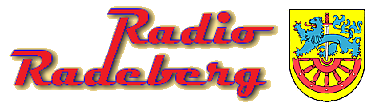 Daten, die nicht veröffentlicht werden dürfen (Datenschutz):Daten, die nicht veröffentlicht werden dürfen (Datenschutz):Daten, die nicht veröffentlicht werden dürfen (Datenschutz):Daten, die nicht veröffentlicht werden dürfen (Datenschutz):Daten, die nicht veröffentlicht werden dürfen (Datenschutz):Daten, die nicht veröffentlicht werden dürfen (Datenschutz):NachnameNachnameNachnameNachnameVorname Vorname Vorname Vorname GeburtstagGeburtstagGeburtstagGeburtstagPostanschriftPostanschriftPostanschriftPostanschriftPostanschriftPostanschrift      Straße, Nummer      Straße, Nummer      Straße, Nummer      Straße, Nummer      Postleitzahl, Ort	      Postleitzahl, Ort	      Postleitzahl, Ort	      Postleitzahl, Ort	      Land / Bundesland      Land / Bundesland      Land / Bundesland      Land / BundeslandTelefonnummernTelefonnummernTelefonnummernTelefonnummernTelefonnummernTelefonnummern      Festnetz        Festnetz        Festnetz        Festnetz        mobil             mobil             mobil             mobil       e-Mail Adressee-Mail Adressee-Mail Adressee-Mail AdresseNur, wenn am Mic gearbeitet werden sollNur, wenn am Mic gearbeitet werden sollNur, wenn am Mic gearbeitet werden sollNur, wenn am Mic gearbeitet werden soll(Internet-)Radio-Erfahrung(Internet-)Radio-Erfahrung(Internet-)Radio-Erfahrung(Internet-)Radio-ErfahrungJa |_|      Nein |_|      Ja |_|      Nein |_|      Wenn ja - wie lange:Wenn ja - wie lange:Wenn ja - wie lange:Wenn ja - wie lange:Musikdatenbank   beinhaltet   ca.      >>>>>>Musikdatenbank   beinhaltet   ca.      >>>>>>Musikdatenbank   beinhaltet   ca.      >>>>>>Musikdatenbank   beinhaltet   ca.      >>>>>> ……    sendefähige Titel ……    sendefähige Titel(Titel, die min eine Qualität von128 k/bit haben
und ordentlich getaggt sind.)(Titel, die min eine Qualität von128 k/bit haben
und ordentlich getaggt sind.)Daten, die nur im internen Bereich auf der HP zugänglich gemacht werdenDaten, die nur im internen Bereich auf der HP zugänglich gemacht werdenDaten, die nur im internen Bereich auf der HP zugänglich gemacht werdenDaten, die nur im internen Bereich auf der HP zugänglich gemacht werdenDaten, die nur im internen Bereich auf der HP zugänglich gemacht werdenDaten, die nur im internen Bereich auf der HP zugänglich gemacht werdenechter Vornameechter Vornameechter Vornameechter VornameGeburtstag (Jahresangabe freiwillig)Geburtstag (Jahresangabe freiwillig)Geburtstag (Jahresangabe freiwillig)Geburtstag (Jahresangabe freiwillig)Telefonnummer FestnetzTelefonnummer FestnetzTelefonnummer FestnetzTelefonnummer FestnetzTelefonnummer mobil (freiwillig)Telefonnummer mobil (freiwillig)Telefonnummer mobil (freiwillig)Telefonnummer mobil (freiwillig)e-Maile-Maile-Maile-Maileigene Webseite:
   (keine Firmenseite, außer bei Botschaftern/Sponsoren)eigene Webseite:
   (keine Firmenseite, außer bei Botschaftern/Sponsoren)eigene Webseite:
   (keine Firmenseite, außer bei Botschaftern/Sponsoren)eigene Webseite:
   (keine Firmenseite, außer bei Botschaftern/Sponsoren)Daten, die auf der sichtbaren HP des Radios veröffentlicht werden und die auf Werbung jeder Art im Interesse des Radios veröffentlicht werden können (z.B. Image-Broschüren, Flyer etc.)Daten, die auf der sichtbaren HP des Radios veröffentlicht werden und die auf Werbung jeder Art im Interesse des Radios veröffentlicht werden können (z.B. Image-Broschüren, Flyer etc.)Daten, die auf der sichtbaren HP des Radios veröffentlicht werden und die auf Werbung jeder Art im Interesse des Radios veröffentlicht werden können (z.B. Image-Broschüren, Flyer etc.)Daten, die auf der sichtbaren HP des Radios veröffentlicht werden und die auf Werbung jeder Art im Interesse des Radios veröffentlicht werden können (z.B. Image-Broschüren, Flyer etc.)Daten, die auf der sichtbaren HP des Radios veröffentlicht werden und die auf Werbung jeder Art im Interesse des Radios veröffentlicht werden können (z.B. Image-Broschüren, Flyer etc.)Daten, die auf der sichtbaren HP des Radios veröffentlicht werden und die auf Werbung jeder Art im Interesse des Radios veröffentlicht werden können (z.B. Image-Broschüren, Flyer etc.)Nickname im Radio (Alias)           (G-)(N-)DJNickname im Radio (Alias)           (G-)(N-)DJNickname im Radio (Alias)           (G-)(N-)DJNickname im Radio (Alias)           (G-)(N-)DJHerkunft, Ort und LandHerkunft, Ort und LandHerkunft, Ort und LandHerkunft, Ort und LandBevorzugtes GenreBevorzugtes GenreBevorzugtes GenreBevorzugtes Genre    Welche Musik möchtest Du vorwiegend präsentieren    Welche Musik möchtest Du vorwiegend präsentieren    Welche Musik möchtest Du vorwiegend präsentieren    Welche Musik möchtest Du vorwiegend präsentierenallgemeine Beschreibung der eigenen Personallgemeine Beschreibung der eigenen Personallgemeine Beschreibung der eigenen Personallgemeine Beschreibung der eigenen PersonLebensmotto:Lebensmotto:Lebensmotto:Lebensmotto:aktuelles Portrait-Bild Bitte lächeln!!
(wenn möglich, bitte keine Passfoto-Aufnahme)aktuelles Portrait-Bild Bitte lächeln!!
(wenn möglich, bitte keine Passfoto-Aufnahme)aktuelles Portrait-Bild Bitte lächeln!!
(wenn möglich, bitte keine Passfoto-Aufnahme)aktuelles Portrait-Bild Bitte lächeln!!
(wenn möglich, bitte keine Passfoto-Aufnahme)